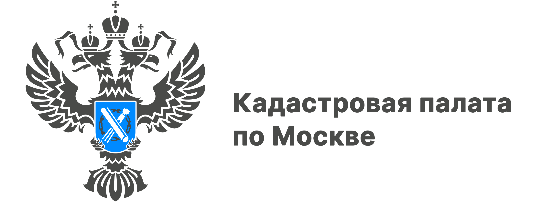 Об особенностях проведения кадастровых работ рассказали столичные экспертыКадастровая палата по Москве ответила на вопросы жителей столицы 
о том, какие есть тонкости в заключении договора на проведение кадастровых работНередко граждане сталкиваются с таким понятием, как кадастровые работы.  Постановка объекта на государственный кадастровый учет
и регистрация права на него позволяют свободно распоряжаться недвижимостью и защищают имущественные права собственника. Подготовкой документов 
для кадастрового учета занимаются кадастровые инженеры. Эксперты филиала ответили на вопросы граждан об особенностях проведения таких работ 
и о порядке оформления договора на их оказание.Вопрос: При заключении договора с кадастровым инженером на проведение работ по межеванию возможно ли оплатить услуги только после успешного прохождения подготовленного им межевого плана в органе регистрации?Ответ: В соответствии с частью 4 статьи 36 Федерального закона от 24.07.2007 № 221-ФЗ «О кадастровой деятельности» договором подряда на выполнение кадастровых работ может быть предусмотрено обязательство заказчика уплатить обусловленную цену в полном объеме после осуществления государственного кадастрового учета и (или) государственной регистрации прав на объекты недвижимости, в отношении которых выполнялись кадастровые работы.Вопрос: Возможно ли включить в договор условие о безналичной оплате услуг кадастрового инженера?Ответ: Условия договора подряда на выполнение кадастровых работ 
в соответствии с положениями гражданского законодательства определяются 
по соглашению сторон.При этом заказчики кадастровых работ и кадастровые инженеры не ограничены в выборе вида оплаты за выполнение кадастровых работ, в том числе 
с использованием безналичных расчетов и аккредитива при расчетах. Такие условия также могут быть отражены в договоре подряда на выполнение кадастровых работ.Вопрос: Установлены ли сроки для выполнения кадастровым инженером работ по определению границ земельного участка?Ответ: Федеральным законом от 01.05.2022 №124-ФЗ «О внесении изменений 
в Градостроительный кодекс Российской Федерации и отдельные законодательные акты Российской Федерации» внесены изменения в статью 36 Федерального закона от 24.07.2007 №221-ФЗ «О кадастровой деятельности» (она дополнена частями 7.1 
и 7.2).Данные изменения касаются срока выполнения кадастровых работ по договору подряда на выполнение работ в отношении земельных участков, предназначенных для ведения личного подсобного хозяйства, садоводства, огородничества, строительства гаражей для собственных нужд или индивидуального жилищного строительства, и расположенных на таких земельных участках объектов недвижимости, который не должен превышать трех рабочих дней. Однако в случае, если при выполнении кадастровых работ требуется проведение обязательного согласования местоположения границ земельного участка, работы продлеваются на срок, который необходим для согласования. «Наличие в Едином государственном реестре недвижимости сведений 
об объекте дает возможность в полной мере им распоряжаться и способствует защите имущественных прав владельца. Поэтому разъяснения об оформлении недвижимости, в том числе о порядке проведения кадастровых работ особенно важны», – отметил заместитель директора Кадастровой палаты по Москве Алексей Некрасов.Напомним, что по вопросам, касающимся деятельности учреждения, можно обращаться по номеру Ведомственного центра телефонного обслуживания (ВЦТО)
8-800-100-34-34 (звонок бесплатный). Эксперты ведомства дадут разъяснения 
и консультации по темам, связанным с осуществлением государственного кадастрового учёта, регистрации прав, предоставлением сведений из ЕГРН.Контакты для СМИПресс-служба Кадастровой палаты по Москве8(495)587-78-55 (вн.24-12)press@77.kadastr.rukadastr.ruМосква, шоссе Энтузиастов, д. 14